Sharing Data Between 2 FlexysDoc Created By: Tim BeaulieuCode Created by: Deryck BeliveauVersion 1.1Created on: 6/11/2019Last Updated: 6/12/2019Requirements: Need to make sure that each tag you want to push has a tag with the same name on the other deviceEach Tag that you want to share needs to have the “Tag description” say sendNeed to make sure the devices have each passed the Internet and VPN wizardNeed a Developer ID (see appendix)Make sure when you enter the device name that there’s no space. Use an underscore instead. EX: Deryck_Flexy works but Deryck Flexy will confuse the codeStep 1: Creating Sharable Tags	For this example, we’re going to create a tag called test. The way that the BASIC IDE code is written is to make it so that if a tag has the description “send” then it will share data to the other flexy that has a tag matching the same name.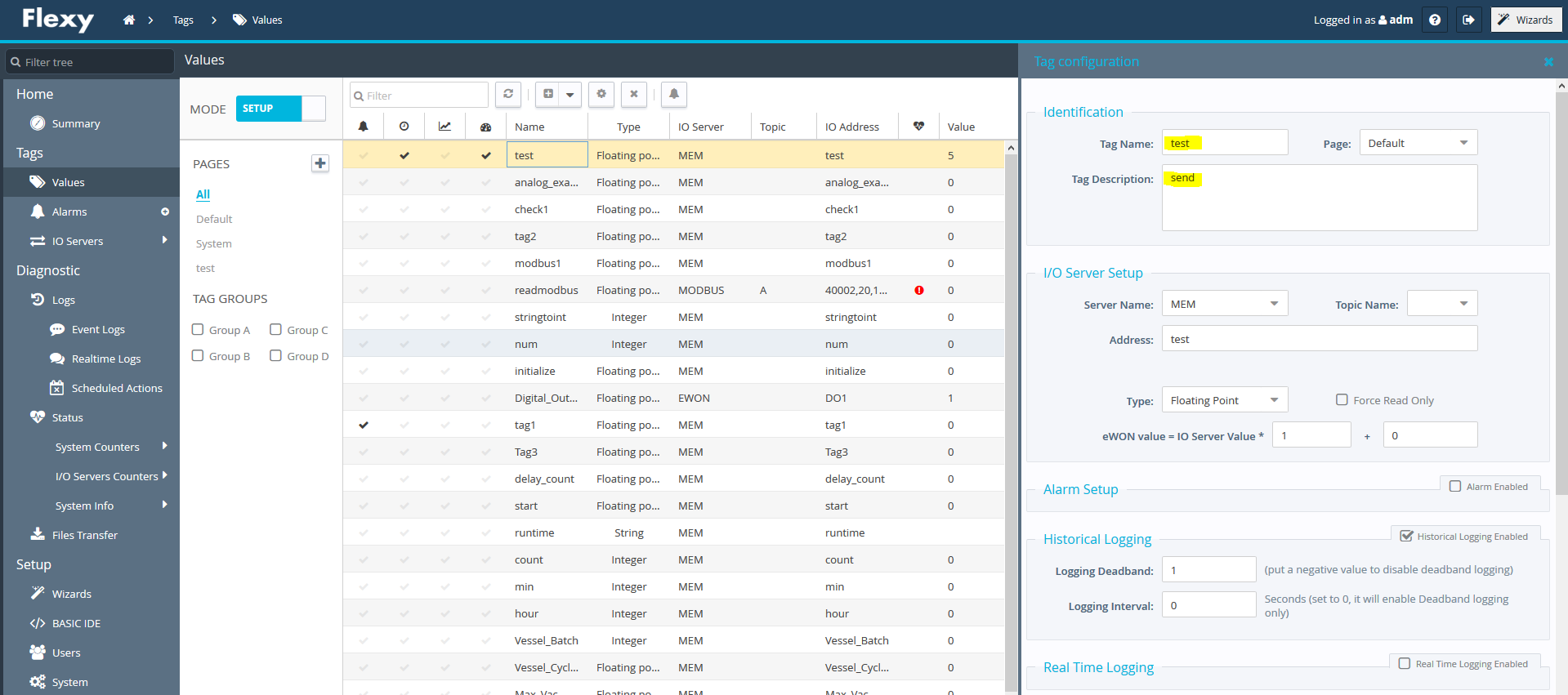 Figure 1: Showing what the first tag “test” needs to look like on each of the FlexysStep 2: BASIC IDE Code	This section of code is written so that it will have a timer go off every 5 seconds and then push the values to the other flexy in the update remote section. It also will have you enter the account information of the account for the Flexy that you’re working with as well as the eCatcher username/password. The developer ID needed to run the code can be gotten from a link at the bottom of the document. The “devicename” is what you called the device that you’re writing to in eCatcher and the username and password are the logins for that specific device.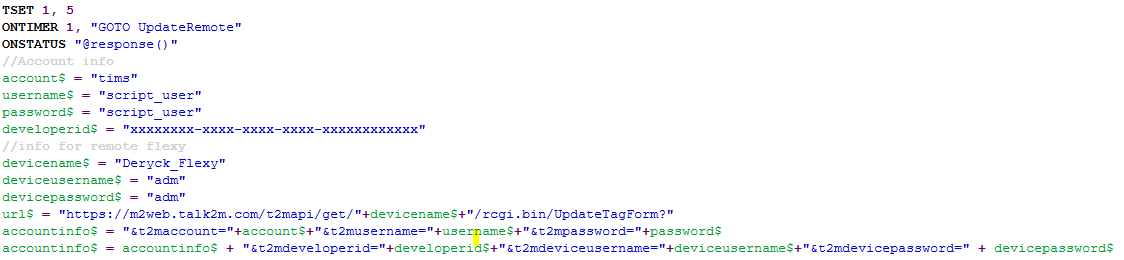 Figure 2: This is just showing the section of the code that needs to be edited to your specific parameters.Step 3: Sending dataAt this point, all the information above should have been edited and you can copy and paste in the rest of the code from the appendix into the BASIC IDE. Next hit the Script execution button and you should now be able to push data to the other device.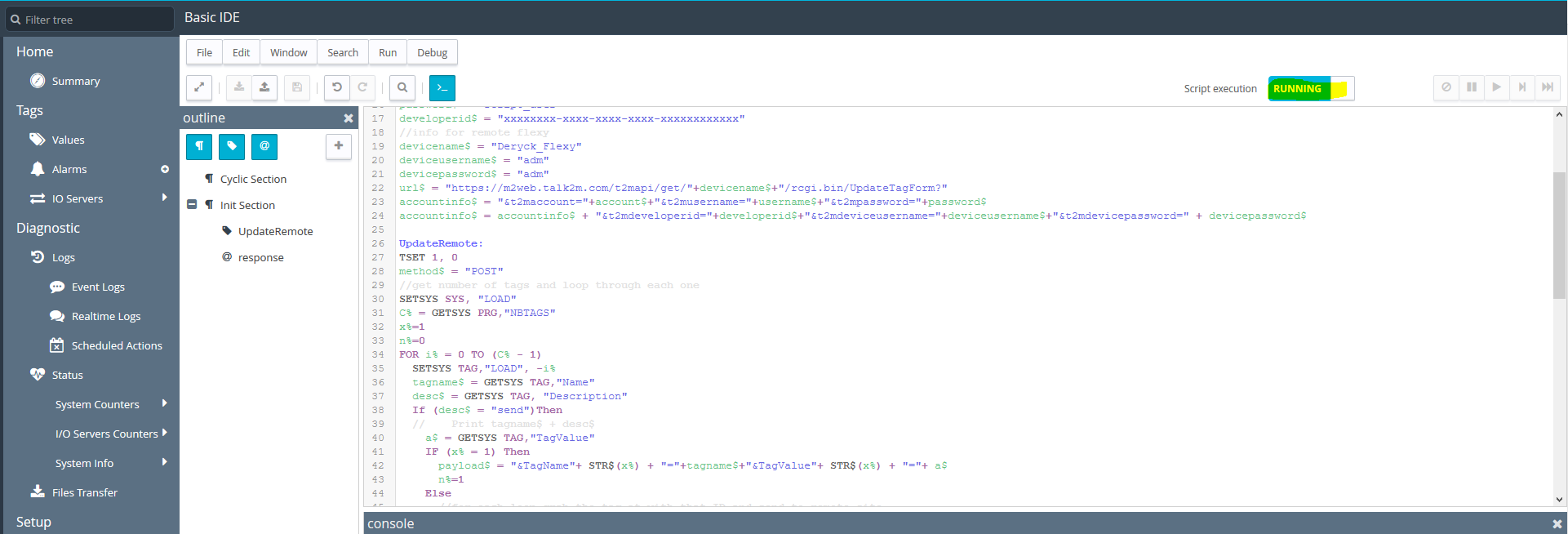 Figure 3: Showing what it should look like inside the BASIC IDE section	To check if this is working, go to the values section and make sure you’re in the view mode. Now we should be able to click on the tag “test” and go to edit value. After making a change on the device that has the code running on it, you should notice the second device is showing the same value. It is essentially pushing the value from the flexy with the BASIC code onto the other device by writing to it over the M2Web connection.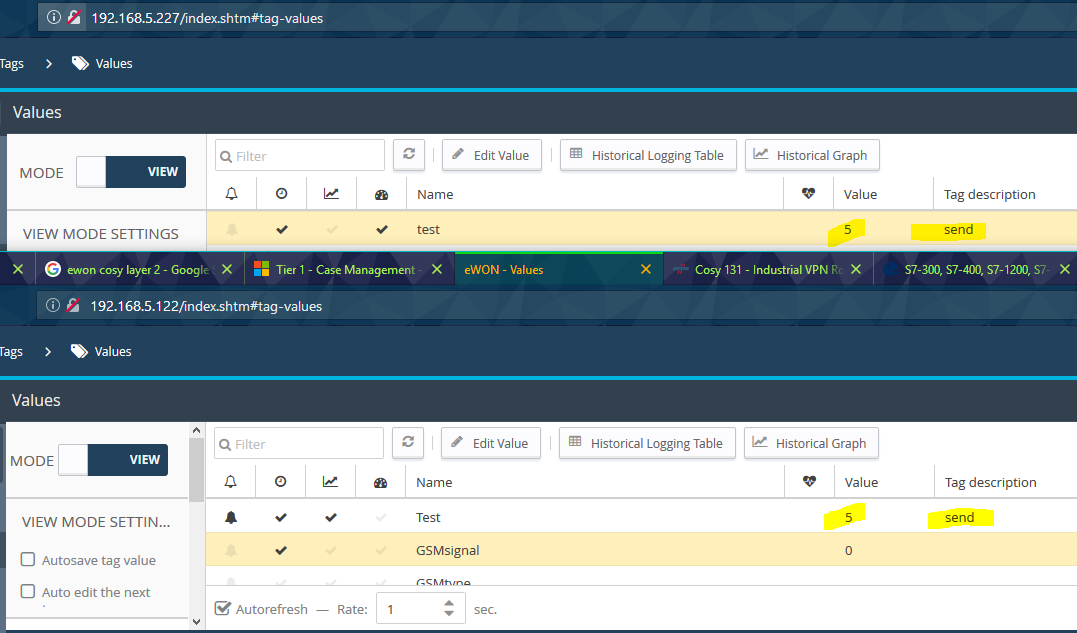 Figure 4: Example showing what it looks like on each flexy.Appendix:Developer ID Link:https://developer.ewon.biz/content/talk2m-developer-idFull Code:TSET 1, 5ONTIMER 1, "GOTO UpdateRemote"ONSTATUS "@response()"//Account infoaccount$ = "tims"username$ = "script_user"password$ = "script_user"developerid$ = "xxxxxxxx-xxxx-xxxx-xxxx-xxxxxxxxxxxx"//info for remote flexydevicename$ = "Deryck_Flexy"deviceusername$ = "adm"devicepassword$ = "adm"url$ = "https://m2web.talk2m.com/t2mapi/get/"+devicename$+"/rcgi.bin/UpdateTagForm?"accountinfo$ = "&t2maccount="+account$+"&t2musername="+username$+"&t2mpassword="+password$accountinfo$ = accountinfo$ + "&t2mdeveloperid="+developerid$+"&t2mdeviceusername="+deviceusername$+"&t2mdevicepassword=" + devicepassword$UpdateRemote:TSET 1, 0method$ = "POST"//get number of tags and loop through each oneSETSYS SYS, "LOAD"C% = GETSYS PRG,"NBTAGS"x%=1n%=0FOR i% = 0 TO (C% - 1)  SETSYS TAG,"LOAD", -i%  tagname$ = GETSYS TAG,"Name"  desc$ = GETSYS TAG, "Description"  If (desc$ = "send")Then  //    Print tagname$ + desc$    a$ = GETSYS TAG,"TagValue"    IF (x% = 1) Then      payload$ = "&TagName"+ STR$(x%) + "="+tagname$+"&TagValue"+ STR$(x%) + "="+ a$      n%=1    Else      //for each loop grab the tag at with that ID and send to remote site      payload$ = payload$ + "&TagName"+ STR$(x%) + "="+tagname$+"&TagValue"+ STR$(x%) + "="+ a$    ENDIF    x%=x%+1  //Print "success  "+"index: " + STR$(i%)  Endif NEXT i%//Print payload$If (n% = 1)Then   payload$ = payload$ + accountinfo$  REQUESTHTTPX url$, method$,"" , payload$  actionID% = GETSYS PRG, "ACTIONID"  //ONSTATUS "@response()"  Print "Data sent"EndifTSET 1, 5ENDFUNCTION response()  eventId% = GETSYS PRG, "EVTINFO"  IF (eventId% = actionID%) THEN    SETSYS PRG, "ACTIONID", eventId%    stat% = GETSYS PRG, "ACTIONSTAT"    IF (stat% = 0) THEN       b$ = RESPONSEHTTPX "STATUSCODE"        IF (b$ <> "200")THEN          LOGEVENT  "HTTP RESPONSE: " + b$ ,77          //can add an event here on error        ENDIF    ELSE      LOGEVENT "Error (ERROR = "+Str$(stat%) + ")" , 78      //LOGEVENT url$,79       //LOGEVENT payload$,80    ENDIF  ENDIFEndfn